Taking down Next G PRs and News Articles:[2/10/2022 10:51 AM] Hank Daughertysure[2/10/2022 10:51 AM] Hank Daughertyhttps://nextgalliance.org/wp-admin/edit.php?post_type=press-releasesFMG Representative Login[2/10/2022 10:52 AM] Hank Daughertyjust throw those suckers in the trash if they get screwed up 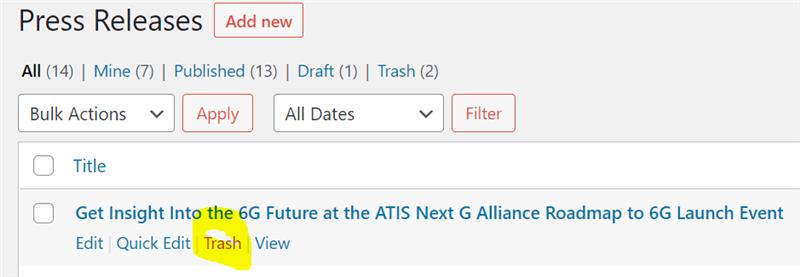 [2/10/2022 10:52 AM] Marcella WolfeLooks easy enough. I will keep that link and use it in future.[2/10/2022 10:52 AM] Hank Daughertyhttps://nextgalliance.org/wp-admin/edit.php?post_type=news-links that's the one for In the NewsFMG Representative Login[2/10/2022 10:53 AM] Marcella WolfeMaking a mini users manual now, so I can throw the suckers in the trash if need be. Awesome.like 1[2/11/2022 2:26 PM] Marcella WolfeAre the presos from the Roadmap to 6G launch event going to be archived and available for public viewing after the event? Do you know?